Sharples Primary School Curriculum Mapping Document Year 1 and 2 Cycle 1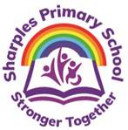 Week 1Week 2Week 2Week 2Week 3Week 3Week 3Week 4Week 4Week 5Week 5Week 5Week 5Week 5Week 6Week 6Week 6Autumn 1BlockHistory  (Seaside Holidays)History  (Seaside Holidays)History  (Seaside Holidays)History  (Seaside Holidays)History  (Seaside Holidays)Art (2d) Printing and digital media)Art (2d) Printing and digital media)Art (2d) Printing and digital media)Art (2d) Printing and digital media)Art (2d) Printing and digital media)Art (2d) Printing and digital media)Science (animals including humans – minibeasts)Science (animals including humans – minibeasts)Science (animals including humans – minibeasts)Science (animals including humans – minibeasts)Science (animals including humans – minibeasts)Science (animals including humans – minibeasts)Autumn 1Pathways to Writing (3 weeks)/Poetry (1 week)Troll Swap by Leigh HodgkinsonOutcome - Fiction: focus on charactersTroll Swap by Leigh HodgkinsonOutcome - Fiction: focus on charactersTroll Swap by Leigh HodgkinsonOutcome - Fiction: focus on charactersTroll Swap by Leigh HodgkinsonOutcome - Fiction: focus on charactersTroll Swap by Leigh HodgkinsonOutcome - Fiction: focus on charactersTroll Swap by Leigh HodgkinsonOutcome - Fiction: focus on charactersTroll Swap by Leigh HodgkinsonOutcome - Fiction: focus on charactersZebra Question by Shel SiversteinOutcome – Riddles and list poemZebra Question by Shel SiversteinOutcome – Riddles and list poemZebra Question by Shel SiversteinOutcome – Riddles and list poemZebra Question by Shel SiversteinOutcome – Riddles and list poemAutumn 1Sharples Literacy Spine Unit (2 weeks)The Bog Baby by Jeanne WillisOutcome – non-fiction: instructionsThe Bog Baby by Jeanne WillisOutcome – non-fiction: instructionsThe Bog Baby by Jeanne WillisOutcome – non-fiction: instructionsThe Bog Baby by Jeanne WillisOutcome – non-fiction: instructionsThe Bog Baby by Jeanne WillisOutcome – non-fiction: instructionsThe Bog Baby by Jeanne WillisOutcome – non-fiction: instructionsAutumn 1Pathways to Read Y2 only (6 sessions over 3 weeks)Troll by Julia Donaldson The Three Billy Goats Gruff by Mara AlperinGenre – Fiction: adventureTroll by Julia Donaldson The Three Billy Goats Gruff by Mara AlperinGenre – Fiction: adventureTroll by Julia Donaldson The Three Billy Goats Gruff by Mara AlperinGenre – Fiction: adventureTroll by Julia Donaldson The Three Billy Goats Gruff by Mara AlperinGenre – Fiction: adventureTroll by Julia Donaldson The Three Billy Goats Gruff by Mara AlperinGenre – Fiction: adventureTroll by Julia Donaldson The Three Billy Goats Gruff by Mara AlperinGenre – Fiction: adventureTroll by Julia Donaldson The Three Billy Goats Gruff by Mara AlperinGenre – Fiction: adventureAutumn 1Recap & Revisit Reading (3 weeks)Autumn 1Power Maths Year 1Autumn 1Power Maths Year 2Autumn 2BlockGeography (UK – island homes)Geography (UK – island homes)Geography (UK – island homes)Geography (UK – island homes)Geography (UK – island homes)Science (animals including humans – British Wildlife)Science (animals including humans – British Wildlife)Science (animals including humans – British Wildlife)Science (animals including humans – British Wildlife)Science (animals including humans – British Wildlife)Science (animals including humans – British Wildlife)DT (textiles – puppets)DT (textiles – puppets)DT (textiles – puppets)DT (textiles – puppets)DT (textiles – puppets)DT (textiles – puppets)Autumn 2Pathways to Writing (3 weeks)/Poetry (1 week)The Owl Who Was Afraid of the Dark by Jill ThompsonOutcome – Non-chronological reportThe Owl Who Was Afraid of the Dark by Jill ThompsonOutcome – Non-chronological reportThe Owl Who Was Afraid of the Dark by Jill ThompsonOutcome – Non-chronological reportThe Owl Who Was Afraid of the Dark by Jill ThompsonOutcome – Non-chronological reportThe Owl Who Was Afraid of the Dark by Jill ThompsonOutcome – Non-chronological reportThe Owl Who Was Afraid of the Dark by Jill ThompsonOutcome – Non-chronological reportThe Owl Who Was Afraid of the Dark by Jill ThompsonOutcome – Non-chronological reportThe Owl Who Was Afraid of the Dark by Jill ThompsonOutcome – Non-chronological reportThe Owl Who Was Afraid of the Dark by Jill ThompsonOutcome – Non-chronological reportThe Owl Who Was Afraid of the Dark by Jill ThompsonOutcome – Non-chronological reportThe Owl Who Was Afraid of the Dark by Jill ThompsonOutcome – Non-chronological reportThe Owl and the Pussycat by Edward LearOutcome – verses for a narrative poemAutumn 2Sharples Literacy Spine Unit (2 weeks)Light House Keeper’s Lunch by David Armitage and Ronda Armitage Outcome – Fiction: narrativeLight House Keeper’s Lunch by David Armitage and Ronda Armitage Outcome – Fiction: narrativeLight House Keeper’s Lunch by David Armitage and Ronda Armitage Outcome – Fiction: narrativeLight House Keeper’s Lunch by David Armitage and Ronda Armitage Outcome – Fiction: narrativeLight House Keeper’s Lunch by David Armitage and Ronda Armitage Outcome – Fiction: narrativeAutumn 2Pathways to Read Y2 only (6 sessions over 3 weeks)Above and below by Hanako Clulow and Patricia HegartyGenre - InformationAbove and below by Hanako Clulow and Patricia HegartyGenre - InformationAbove and below by Hanako Clulow and Patricia HegartyGenre - InformationAbove and below by Hanako Clulow and Patricia HegartyGenre - InformationAbove and below by Hanako Clulow and Patricia HegartyGenre - InformationAbove and below by Hanako Clulow and Patricia HegartyGenre - InformationAbove and below by Hanako Clulow and Patricia HegartyGenre - InformationAbove and below by Hanako Clulow and Patricia HegartyGenre - InformationAbove and below by Hanako Clulow and Patricia HegartyGenre - InformationAbove and below by Hanako Clulow and Patricia HegartyGenre - InformationAutumn 2Recap & Revisit Reading (3 weeks)Autumn 2Power Maths Year 1Autumn 2Power Maths Year 2Spring 1BlockComputing (Digital Literacy)Computing (Digital Literacy)Computing (Digital Literacy)Computing (Digital Literacy)Computing (Digital Literacy)Science (animals including humans – offspring)Science (animals including humans – offspring)Science (animals including humans – offspring)Science (animals including humans – offspring)Science (animals including humans – offspring)Science (animals including humans – offspring)History (significant individuals – Neil Armstrong and Amelia Earhart)History (significant individuals – Neil Armstrong and Amelia Earhart)History (significant individuals – Neil Armstrong and Amelia Earhart)History (significant individuals – Neil Armstrong and Amelia Earhart)History (significant individuals – Neil Armstrong and Amelia Earhart)History (significant individuals – Neil Armstrong and Amelia Earhart)Spring 1Pathways to Writing (3 weeks)/Poetry (1 week)Dragon Machine by Helen WardOutcome – Fiction: adventure focusDragon Machine by Helen WardOutcome – Fiction: adventure focusDragon Machine by Helen WardOutcome – Fiction: adventure focusDragon Machine by Helen WardOutcome – Fiction: adventure focusDragon Machine by Helen WardOutcome – Fiction: adventure focusDragon Machine by Helen WardOutcome – Fiction: adventure focusDragon Machine by Helen WardOutcome – Fiction: adventure focusFrom a Railway Carriage by Robert Louis StevensonOutcome – Rhyming poemFrom a Railway Carriage by Robert Louis StevensonOutcome – Rhyming poemSpring 1Sharples Literacy Spine Unit (2 weeks)Man on the Moon by Simon BartramOutcome – Fiction: recountMan on the Moon by Simon BartramOutcome – Fiction: recountMan on the Moon by Simon BartramOutcome – Fiction: recountMan on the Moon by Simon BartramOutcome – Fiction: recountMan on the Moon by Simon BartramOutcome – Fiction: recountMan on the Moon by Simon BartramOutcome – Fiction: recountSpring 1Pathways to Read Y2 only (6 sessions over 3 weeks)Dragon Sitter Series by Josh Lacey, National Geographic: DragonsGenre – Recount (emails)InformationDragon Sitter Series by Josh Lacey, National Geographic: DragonsGenre – Recount (emails)InformationDragon Sitter Series by Josh Lacey, National Geographic: DragonsGenre – Recount (emails)InformationDragon Sitter Series by Josh Lacey, National Geographic: DragonsGenre – Recount (emails)InformationDragon Sitter Series by Josh Lacey, National Geographic: DragonsGenre – Recount (emails)InformationDragon Sitter Series by Josh Lacey, National Geographic: DragonsGenre – Recount (emails)InformationDragon Sitter Series by Josh Lacey, National Geographic: DragonsGenre – Recount (emails)InformationSpring 1Recap & Revisit Reading (3 weeks)Spring 1Power Maths Year 1Spring 1Power Maths Year 2Spring 2BlockArt (3d) Clay modellingArt (3d) Clay modellingArt (3d) Clay modellingArt (3d) Clay modellingArt (3d) Clay modellingRE 1.6 Who is a Muslim and how do they live (Part 1)RE 1.6 Who is a Muslim and how do they live (Part 1)RE 1.6 Who is a Muslim and how do they live (Part 1)RE 1.6 Who is a Muslim and how do they live (Part 1)RE 1.6 Who is a Muslim and how do they live (Part 1)RE 1.6 Who is a Muslim and how do they live (Part 1)Science (Plants – identifying plants)Science (Plants – identifying plants)Science (Plants – identifying plants)Science (Plants – identifying plants)Science (Plants – identifying plants)Science (Plants – identifying plants)Spring 2Pathways to Writing (3 weeks)/Poetry (1 week)The Curious case of the Missing mammoth by Ellie HattieOutcome – Fiction: adventure story based on the structure of the textThe Curious case of the Missing mammoth by Ellie HattieOutcome – Fiction: adventure story based on the structure of the textThe Curious case of the Missing mammoth by Ellie HattieOutcome – Fiction: adventure story based on the structure of the textThe Curious case of the Missing mammoth by Ellie HattieOutcome – Fiction: adventure story based on the structure of the textThe Curious case of the Missing mammoth by Ellie HattieOutcome – Fiction: adventure story based on the structure of the textThe Curious case of the Missing mammoth by Ellie HattieOutcome – Fiction: adventure story based on the structure of the textThe Curious case of the Missing mammoth by Ellie HattieOutcome – Fiction: adventure story based on the structure of the textThe Curious case of the Missing mammoth by Ellie HattieOutcome – Fiction: adventure story based on the structure of the textThe Curious case of the Missing mammoth by Ellie HattieOutcome – Fiction: adventure story based on the structure of the textThe Curious case of the Missing mammoth by Ellie HattieOutcome – Fiction: adventure story based on the structure of the textAt the Zoo by W.M. ThackerayOutcome – a list poemAt the Zoo by W.M. ThackerayOutcome – a list poemAt the Zoo by W.M. ThackerayOutcome – a list poemSpring 2Sharples Literacy Spine Unit (2 weeks)Man on the Moon by Simon BartramOutcome – Fiction: recountMan on the Moon by Simon BartramOutcome – Fiction: recountMan on the Moon by Simon BartramOutcome – Fiction: recountMan on the Moon by Simon BartramOutcome – Fiction: recountMan on the Moon by Simon BartramOutcome – Fiction: recountSpring 2Pathways to Read Y2 only (6 sessions over 3 weeks)Owen and the Soldier by Lisa Thompson, The Steadfast Tin Soldier told by Kathleen OlmsteadGenre – Fiction: classic taleOwen and the Soldier by Lisa Thompson, The Steadfast Tin Soldier told by Kathleen OlmsteadGenre – Fiction: classic taleOwen and the Soldier by Lisa Thompson, The Steadfast Tin Soldier told by Kathleen OlmsteadGenre – Fiction: classic taleOwen and the Soldier by Lisa Thompson, The Steadfast Tin Soldier told by Kathleen OlmsteadGenre – Fiction: classic taleOwen and the Soldier by Lisa Thompson, The Steadfast Tin Soldier told by Kathleen OlmsteadGenre – Fiction: classic taleOwen and the Soldier by Lisa Thompson, The Steadfast Tin Soldier told by Kathleen OlmsteadGenre – Fiction: classic taleOwen and the Soldier by Lisa Thompson, The Steadfast Tin Soldier told by Kathleen OlmsteadGenre – Fiction: classic taleOwen and the Soldier by Lisa Thompson, The Steadfast Tin Soldier told by Kathleen OlmsteadGenre – Fiction: classic taleOwen and the Soldier by Lisa Thompson, The Steadfast Tin Soldier told by Kathleen OlmsteadGenre – Fiction: classic taleOwen and the Soldier by Lisa Thompson, The Steadfast Tin Soldier told by Kathleen OlmsteadGenre – Fiction: classic taleSpring 2Recap & Revisit Reading (3 weeks)Spring 2Power Maths Year 1Spring 2Power Maths Year 2Summer 1BlockScience (Plants – seeds)Science (Plants – seeds)Science (Plants – seeds)Science (Plants – seeds)Science (Plants – seeds)Geography (Hot and cold places)Geography (Hot and cold places)Geography (Hot and cold places)Geography (Hot and cold places)Geography (Hot and cold places)Geography (Hot and cold places)Computing (Coding)Computing (Coding)Computing (Coding)Computing (Coding)Computing (Coding)Computing (Coding)Summer 1Pathways to Writing (3 weeks)/Poetry (1 week)The last Wolf by Minnie GreyOutcome – letter: letter in roleThe last Wolf by Minnie GreyOutcome – letter: letter in roleThe last Wolf by Minnie GreyOutcome – letter: letter in roleThe last Wolf by Minnie GreyOutcome – letter: letter in roleThe last Wolf by Minnie GreyOutcome – letter: letter in roleThe last Wolf by Minnie GreyOutcome – letter: letter in roleThe last Wolf by Minnie GreyOutcome – letter: letter in roleThe last Wolf by Minnie GreyOutcome – letter: letter in roleFather and I in the Woods by David McCordOutcome – shape poemFather and I in the Woods by David McCordOutcome – shape poemSummer 1Sharples Literacy Spine Unit (2 weeks)Lizzie and the Birds by Dawn RobertsonOutcome – Non-fiction recountLizzie and the Birds by Dawn RobertsonOutcome – Non-fiction recountLizzie and the Birds by Dawn RobertsonOutcome – Non-fiction recountLizzie and the Birds by Dawn RobertsonOutcome – Non-fiction recountLizzie and the Birds by Dawn RobertsonOutcome – Non-fiction recountLizzie and the Birds by Dawn RobertsonOutcome – Non-fiction recountLizzie and the Birds by Dawn RobertsonOutcome – Non-fiction recountSummer 1Pathways to Read Y2 only (6 sessions over 3 weeks)Fantastic Mr Fox by Roald DahlGenre – Fiction: adventureFantastic Mr Fox by Roald DahlGenre – Fiction: adventureFantastic Mr Fox by Roald DahlGenre – Fiction: adventureFantastic Mr Fox by Roald DahlGenre – Fiction: adventureFantastic Mr Fox by Roald DahlGenre – Fiction: adventureFantastic Mr Fox by Roald DahlGenre – Fiction: adventureFantastic Mr Fox by Roald DahlGenre – Fiction: adventureFantastic Mr Fox by Roald DahlGenre – Fiction: adventureSummer 1Recap & Revisit Reading (3 weeks)Summer 1Power Maths Year 1Summer 1Power Maths Year 2Summer 2BlockScience (Seasons)Science (Seasons)Science (Seasons)Science (Seasons)Science (Seasons)DT (Food – picnics)DT (Food – picnics)DT (Food – picnics)DT (Food – picnics)DT (Food – picnics)DT (Food – picnics)RE 1.7 Who is Jewish and how do they live? (Part 1)RE 1.7 Who is Jewish and how do they live? (Part 1)RE 1.7 Who is Jewish and how do they live? (Part 1)RE 1.7 Who is Jewish and how do they live? (Part 1)RE 1.7 Who is Jewish and how do they live? (Part 1)RE 1.7 Who is Jewish and how do they live? (Part 1)Summer 2Pathways to Writing (3 weeks)/Poetry (1 week)Grandad’s Secret Giant by David LitchfieldOutcome – Fiction: moral focusGrandad’s Secret Giant by David LitchfieldOutcome – Fiction: moral focusGrandad’s Secret Giant by David LitchfieldOutcome – Fiction: moral focusGrandad’s Secret Giant by David LitchfieldOutcome – Fiction: moral focusGrandad’s Secret Giant by David LitchfieldOutcome – Fiction: moral focusGrandad’s Secret Giant by David LitchfieldOutcome – Fiction: moral focusGrandad’s Secret Giant by David LitchfieldOutcome – Fiction: moral focusGrandad’s Secret Giant by David LitchfieldOutcome – Fiction: moral focusFox by Kathy Henderson Outcome – Descriptive poemFox by Kathy Henderson Outcome – Descriptive poemFox by Kathy Henderson Outcome – Descriptive poemFox by Kathy Henderson Outcome – Descriptive poemSummer 2Sharples Literacy Spine Unit (2 weeks)Lizzie and the Birds by Dawn RobertsonOutcome – Non-fiction recountLizzie and the Birds by Dawn RobertsonOutcome – Non-fiction recountLizzie and the Birds by Dawn RobertsonOutcome – Non-fiction recountLizzie and the Birds by Dawn RobertsonOutcome – Non-fiction recountLizzie and the Birds by Dawn RobertsonOutcome – Non-fiction recountLizzie and the Birds by Dawn RobertsonOutcome – Non-fiction recountSummer 2Pathways to Read Y2 only (6 sessions over 3 weeks)Illustrated Grimm’s Fairy Tales by Ruth BrocklehurstGenre – Fiction: traditional taleIllustrated Grimm’s Fairy Tales by Ruth BrocklehurstGenre – Fiction: traditional taleIllustrated Grimm’s Fairy Tales by Ruth BrocklehurstGenre – Fiction: traditional taleIllustrated Grimm’s Fairy Tales by Ruth BrocklehurstGenre – Fiction: traditional taleIllustrated Grimm’s Fairy Tales by Ruth BrocklehurstGenre – Fiction: traditional taleIllustrated Grimm’s Fairy Tales by Ruth BrocklehurstGenre – Fiction: traditional taleSummer 2Recap & Revisit Reading (3 weeks)Summer 2Power Maths Year 1Summer 2Power Maths Year 2